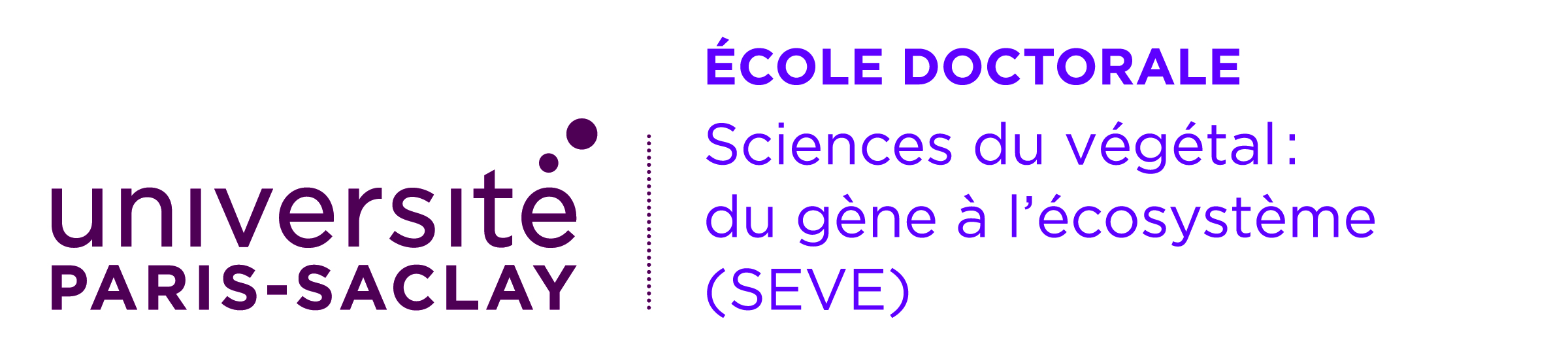 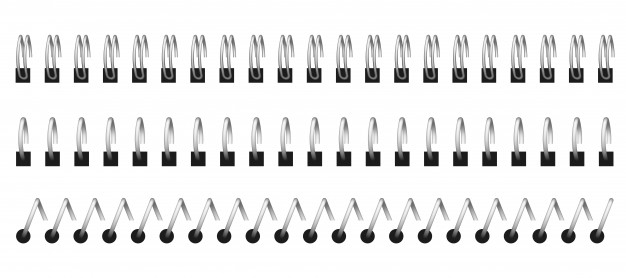 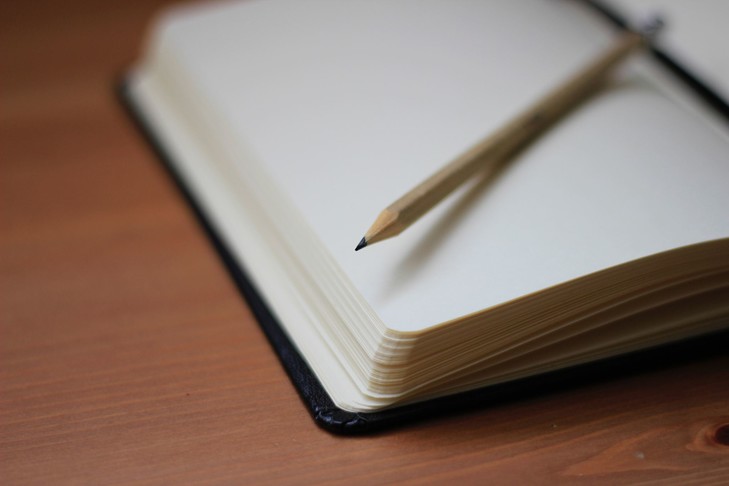 SommaireSources utilisées	2Introduction	1Mon projet professionnel	21	Bloc 1 de compétences : Conception et élaboration d'une démarche de recherche et développement, d'études et prospective	42	Bloc 2 de compétences : Mise en œuvre d'une démarche de recherche et développement, d'études et prospective	73	Bloc 3 de compétences : Valorisation et transfert des résultats	114	Bloc 4 de compétences : Veille scientifique et technologique à l'échelle internationale	155	Bloc 5 de compétences : Formation et diffusion de la culture scientifique et technique	176	Bloc 6 de compétences : Encadrement d'équipes dédiées à des activités de recherche et développement, d'études et prospective	197	ANNEXE 1 : Echelle des niveaux d’autonomie dans le cadre professionnel	218	ANNEXE 2 : Bilan des formations suivies et des compétences acquises	22Sources utiliséesArrêté du 22 février 2019 définissant les compétences des diplômés du doctorat et inscrivant le doctorat au répertoire national de la certification professionnelle (RNCP)https://www.legifrance.gouv.fr/jorf/id/JORFTEXT000038200990/Doc Prohttp://www.mydocpro.org/frCarnet de compétence élaboré par l’ED ABIES« passeport docteur » de l’ANDEShttps://andes.asso.fr/passeport-docteur/IntroductionL’essentiel de l’activité doctorale consiste en un travail de recherche novateur limité dans le temps, encadré par un directeur doctoral, au sein d’une unité de recherche. Le doctorat est caractérisé par la production de connaissances nouvelles dans un contexte international, ainsi que par la diffusion de ces connaissances, par exemple par l’enseignement ou des communications écrites et orales à destination d’autres spécialistes. Le doctorat se conclut par la rédaction d’une thèse et par sa soutenance, c’est-à-dire une restitution synthétique des travaux scientifiques effectués, validés par la communauté scientifique.Le doctorat est aussi une période de montée en compétences. Les docteurs ont bien sûr une expertise du domaine thématique qu’ils ont exploré, mais aussi des compétences transverses, transférables à d’autres activités. Le plus haut niveau du cadre national des certifications professionnelles, auquel est rattaché le doctorat, indique ainsi que les diplômés savent « identifier et résoudre des problèmes complexes et nouveaux impliquant une pluralité de domaines, en mobilisant les connaissances et les savoir-faire les plus avancés ; concevoir et piloter des projets et des processus de recherche et d’innovation ; apporter des contributions novatrices dans le cadre d’échanges de haut niveau, et dans des contextes internationaux ». De plus, chaque expérience professionnelle étant individuelle, chaque docteur a développé l’ensemble des compétences liées au doctorat, et chacune d’entre elles avec plus ou moins de maîtrise.Face à la compétition actuelle sur le marché du travail, pour les docteurs, qui peuvent se destiner à tous types de carrières, il est nécessaire d’identifier ses compétences, de savoir les nommer et en parler. Savoir les désigner de différentes manières est particulièrement utile pour s’adapter à son interlocuteur, par exemple en fonction de la proximité que l’on a avec lui, de sa connaissance du doctorat, du vocabulaire spécifique qu’il utilise dans ses activités ou encore en fonction du profil recherché par un recruteur.Mon projet professionnelVous êtes peut-être, en ce moment, davantage préoccupé par l’avancée de votre projet de recherche… « On verra bien après ». Pourtant, après viendra très vite et l’anticipation peut vous permettre d’envisager des postes insoupçonnés, ou de mettre tous les atouts de côté pour la carrière qui vous tente. Même si vos encadrants peuvent vous aider dans votre insertion future, celle-ci est aussi entre vos mains. Un projet se construit, parfois lentement, évolue, se change… et sa réussite s’anticipe. Il est donc important que vous commenciez à réfléchir aux contours de votre projet professionnel dès le début de votre thèse, de façon à pouvoir préciser, enrichir et faire évoluer progressivement celui-ci, tout au long de votre période de formation par la recherche.Pourquoi ai-je décidé de m’engager dans une thèse ? Quelles sont les activités de mon doctorat que je préfère ?Quelles sont les activités de mon doctorat qui me déplaisent ? Qu’attendez-vous de votre futur métier ? (Par exemple : sécurité de l’emploi, rémunération élevée, approfondissement d’un domaine, responsabilités importantes, horaires « raisonnables » et flexibles, statut social, travail polyvalent et multitâche, défendre une « cause », me rendre utile à la société, etc…) Comment hiérarchisez-vous ces différentes attentes ?Envisagez-vous une mobilité nationale, internationale ? Quelle(s) fonction(s) aimeriez-vous exercer ? Par exemple : chercheur, enseignant chercheur, responsable de projet R&D dans le privé, consultant, expert, valorisation ou organisation de  la recherche, communication scientifique, journaliste scientifique, ingénieur technico-commercial, créateur d’entreprise, etc..Quels sont les domaine(s) scientifique(s) ou branche(s) d’activité(s) dans lesquels vous souhaiteriez travailler ?Par exemple : agronomie, agro-alimentaire, bio-informatique, biotechnologique, génétique, génomique, santé, environnement…Dans quel type d’organisation souhaiteriez-vous travailler ? Par exemple : organisme public de recherche, Université ou Ecole, Agence (ANSES, ADEME, …), Groupe ou organisation internationale, grande entreprise, PME ou TPE, start-up, collectivité territoriale, bureau d’études, association, ONG, etc.A ce jour, avez-vous engagé des actions pour préparer votre avenir professionnel? Information sur les emplois (internet, presse spécialisée, consultation d’offres d’emploi) Elaboration d’un CV Formations doctorales complémentaires professionnalisantes de l’université Paris-Saclay ou autres Création/entretien de mon réseau au sein de laboratoires en France ou à l’étranger Sollicitation du réseau scientifique de mon directeur de thèse Prises de contacts avec les univers professionnels : participation à des salons professionnels, rencontre de personnes en activité dans des entreprises, participation à des rencontres/journées entre « recherche » et « entreprises »… Stage en entreprise ou autre activité Autres ?Que vous ont apporté ces actions ? Auto-évaluationMon projet professionnelEstimez-vous que votre projet professionnel est, à ce jour :Clair et défini ☐	En cours de définition ☐	Peu défini ☐ 		Obscur  ☐En quelques lignes, décrivez votre projet professionnel, tel que vous le définissez aujourd’hui. Décrire les actions concrètes que vous envisagez de mettre en œuvre pour contribuer à mieux préciser votre avenir :Bloc 1 de compétences : Conception et élaboration d'une démarche de recherche et développement, d'études et prospectiveConcevoir un projet de recherche réalisable et novateur, représente une compétence essentielle pour un chercheur. La conception d’un projet inclut la formulation d’une problématique de recherche à partir d’une connaissance de la bibliographie existante, la conception de protocoles expérimentaux, l’identification des ressources matérielles et humaines nécessaires à la conduite du projet (recherche de financements et réponse à des appels d’offre, identification des partenariats publics et/ou privés à établir), la capacité à se donner un planning de travail, des jalons et des attendus finaux. Les questions ci-dessous vont vous aider à décrire et évaluer votre degré de compétence en la matière. Nous vous conseillons de décrire de manière la plus concrète et précise possible les activités que vous avez réalisées.Est-ce que le sujet était déjà défini votre arrivée ? Oui totalement  ☐	Oui partiellement  ☐	Non à peine  ☐	Non pas du tout  ☐Si oui, comment vous l’êtes-vous concrètement approprié ? Sinon, comment avez-vous participé à sa construction ou à son approfondissement (s’il était partiellement défini) ?Comment avez-vous contribué à modifier (infléchir/réorienter) votre sujet de thèse en cours du doctorat ? Décrivez quand cela s’est produit, sur quels aspects, avec qui, pourquoi ? Au cours de votre thèse, à quelles contraintes avez-vous dû vous adapter? Avez-vous rencontré des difficultés particulières ? Comment les avez-vous surmontées ? A quelles occasions avez-vous été amené à défendre le caractère novateur de votre sujet de thèse, sa valeur ajoutée ? Décrivez les actions entreprises et leurs aboutissementsA quelles occasions avez-vous été amené à défendre la faisabilité de votre projet de thèse ? Décrivez les actions entreprises et leurs aboutissementsAvez-vous été en mesure d’identifier et/ou d’argumenter sur les retombées possibles de votre recherche (impacts scientifiques, industriels, environnementaux, sanitaires, etc.)? Quelles ressources avez-vous utilisées pour explorer votre sujet de recherche (publications ? sites web ? ouvrages ? conférences ? cours ? etc…)Avez-vous eu l’occasion de participer à la conception d’autres projets de recherche, de près ou de loin ? Par exemple : réponse à des appels d’offre, recherche de subventions, construction d’un projet de post doctorat, etc…Quel bilan pouvez-vous tirer concernant la construction/conception d’un projet de recherche ? Auto-évaluation Bloc 1Vous sentez-vous compétent pour concevoir un projet de recherche ?Votre auto-évaluation :Je me sens compétent et autonome ☐Je me sens compétent avec aide ☐Je ne me sens pas encore compétent mais je progresse ☐Je ne me sens pas compétent et je doute d’y arriver ☐Points forts et faibles identifiésQuelles actions concrètes envisagez-vous de mettre en œuvre pour renforcer vos compétences dans ce domaine ?REFERENTIEL BLOC 1Je dispose d’une expertise scientifique tant générale que spécifique d'un domaine de recherche déterminé.Je sais faire le point sur l'état et les limites des savoirs au sein d'un secteur d'activité déterminé, aux échelles locale, nationale et internationale.J’identifie et je résous des problèmes complexes et nouveaux impliquant en mobilisant les connaissances et les savoir-faire les plus avancés dans différents domaines de la science.Je peux identifier les possibilités de ruptures conceptuelles et concevoir des axes d'innovation pour un secteur professionnel.Je peux apporter des contributions novatrices dans le cadre d'échanges y compris dans des contextes internationaux.Je peux m’adapter en permanence aux nécessités de recherche et d'innovation au sein d'un secteur professionnelBloc 2 de compétences : Mise en œuvre d'une démarche de recherche et développement, d'études et prospectiveVous avez activement participé à la réalisation de votre projet de thèse : mise en place et suivi de protocoles expérimentaux, recueil, archivage et traitement de données/ interprétation des résultats, recherches bibliographiques et confrontation des  résultats  aux travaux des pairs, construction/établissement de partenariats (publics et privés), réorientations éventuelles du projet, etc…Il s’agit là d’une compétence « cœur de métier » d’un jeune chercheur. Sans être exhaustives les questions ci-dessous vous aideront à décrire et à évaluer votre compétence en matière mise en œuvre d’un projet de recherche. Il s’agit notamment de préciser ce qui relève de votre contribution personnelle, au-delà du suivi des recommandations de votre (ou vos) encadrant(s). Quelle a été, précisément, votre contribution à la conduite du projet de thèse ? Décrire brièvement les techniques de modélisation/expérimentation/recueil et analyse des données que vous avez utilisées Quel a été votre degré d’autonomie  dans la réalisation de chacune d’entre elles ? Comment avez-vous organisé et géré votre temps de travail ? Avez-vous défini un calendrier ? L’avez-vous respecté ?Quels difficultés, obstacles et imprévus avez-vous du affronter ? Quelles solutions avez-vous apportées pour les résoudre, les surmonter ou les contourner ? Comment a été réalisé le suivi du projet ?Quels types de réunions (régulières, bilans à l’issue de chaque étape, réunions de « crise ») ? Avec qui ? A quelle fréquence ? Quelle a été votre contribution à la préparation et à l’animation de ces réunions ? Comment vous êtes-vous emparé des discussions, des éventuelles critiques et des recommandations formulées lors de ces réunions pour poursuivre vos travaux ? Dans l’ensemble, êtes-vous parvenu à respecter les délais et les coûts de fonctionnement prévus initialement ? En vous y prenant comment ? Avez-vous réalisé des innovations techniques ou technologiques ? Décrivez. Avez-vous participé à la conduite d’autres projets de recherche ? A quels niveaux ? Décrivez. Avez-vous procédé (avec ou sans vos encadrants) à une évaluation des facteurs de succès et des facteurs de risque de votre projet de recherche ? S’agissant des risques, les avez-vous identifiés puis évalués et hiérarchisés (selon des critères de probabilité d’apparition, de gravité potentielle) ? Pour chacun des risques principaux identifiés, avez-vous imaginé des mesures préventives (visant à réduire la probabilité de survenue du risque concerné) et/ou des mesures correctives (plans B, roues de secours) ?Avez-vous eu l’occasion de participer à l’évaluation du coût et du financement d’un projet de recherche ? Quelles leçons avez-vous tirées de votre expérience de gestion d’un projet de recherche ? Autoévaluation Bloc 2Vous sentez-vous compétent pour gérer un projet de recherche ?Votre auto-évaluation : Je me sens compétent et autonome ☐Je me sens compétent avec aide ☐Je ne me sens pas encore compétent mais je progresse ☐Je ne me sens pas compétent et je doute d’y arriver ☐Points forts et faibles identifiés :Quelles actions concrètes envisagez-vous de mettre en œuvre pour renforcer vos compétences dans ce domaine ?REFERENTIEL BLOC 2Je suis capable de mettre en œuvre les méthodes et les outils de la recherche de mon domaine d’expertise Je suis capable de mettre en œuvre les principes, outils et démarches d'évaluation des coûts et de financement d'une démarche d'innovation ou de R&D.Je peux garantir la validité des travaux ainsi que leur déontologie et leur confidentialité en mettant en œuvre les dispositifs de contrôle adaptés.Je suis capable de gérer les contraintes temporelles des activités d'études, d'innovation ou de R&D. Je suis capable d’analyser et d’identifier les risques liés à un projetde mettre en œuvre les facteurs d'engagement, de gestion des risques et d'autonomie nécessaire à la finalisation d'un projet R&D, d'études ou d'innovation.Bloc 3 de compétences : Valorisation et transfert des résultats Au cours de la thèse, vous êtes amené à valoriser vos travaux de recherche auprès de certaines communautés scientifiques et/ou professionnelles. La valorisation peut prendre des formes très variées et s’adresser à des communautés diversifiées : communautés scientifiques et technologiques, en premier lieu ; acteurs socio-économiques y compris le secteur public ; étudiants, stagiaires, techniciens et auditeurs des secteurs socio-économiques ; médias et divers publics peu familiers avec le domaine concerné. Les questions ci-dessous vous conduiront à mieux décrire et évaluer votre compétence en matière de « valorisation de la recherche ».Avez-vous réalisé et présenté des posters ou des communications orales lors de conférences ou congrès, nationaux ou internationaux ? Si oui, dans quelles circonstances, auprès de qui, à quelle date ?Quels enseignements tirez-vous de votre participation à ces colloques ? Par exemple quels apports éventuels pour votre propre recherche ? Quels retours avez-vous eu de votre présentation ? Avez-vous participé à la rédaction d’une ou de plusieurs publications scientifiques dans des revues à comité de lecture ? Quelle a été votre contribution exacte?Avez-vous discuté des aspects déontologiques autour de la composition et ordre de la liste des auteurs des articles avec vos encadrants ? Les règles de déontologie de la publication sont-elles claires pour vous ?Avez-vous discuté des aspects déontologiques sur la façon de remercier les acteurs impliqués dans vos publications ?Par exemple : techniciens, stagiaires, collaborateurs, ou financeurs? Est-ce que les règles concernant les remerciements sont claires pour vous ?Avez-vous rencontré des difficultés lors de l’étape de publication ? Si oui, comment les avez-vous surmontées et quelles leçons en tirez-vous ?Avez-vous valorisé vos résultats auprès du monde professionnel ? Comment et où ? Quel impact pensez-vous que ceux-ci pourront avoir auprès du secteur professionnel concerné ? Décrivez. Avez-vous contribué à des innovations techniques ou technologiques pour le secteur économique concerné ? Par exemple, avez-vous contribué à un dépôt de brevet ou à d’autres formes faisant appel à de la propriété intellectuelle ? Si oui, précisez votre contribution. Avez-vous participé à une activité d’expertise (collective ou individuelle) pour le compte d’acteurs socio-économiques ou de décideurs publics ? Avez-vous réfléchi (avec ou sans vos encadrants) aux aspects éthiques de votre projet de recherche ? Par exemple comment prendre en compte la contribution des collaborateurs, dont des anciens doctorants, post-docs ou stagiaires ?Est-ce que vous avez été confronté avec des questions de déontologie scientifique ? Par exemple, quelle a été votre réaction quand vos expériences ne marchaient pas ou quand vous avez eu des résultats non prévus et non interprétables ? Est-ce que vous avez discuté de l’éthique scientifique avec vos encadrants ?Avez-vous suivi une formation à la déontologie et l’intégrité scientifique ? Vous êtes-vous intéressé à des questions de propriétés intellectuelles notamment en ce qui concerne votre manuscrit de thèse ? Vous êtes-vous sensibilisé aux enjeux de la gestion ouverte des données de la science (open data) ? Par exemple partage de vos données dans des centres de ressource, formation à l’Open data, etc… Quelles leçons pouvez-vous tirer de ces expériences de valorisation de la recherche? Autoévaluation Bloc 3Vous sentez-vous compétent pour valoriser un projet de recherche ?Votre auto-évaluation : Je me sens compétent et autonome ☐Je me sens compétent avec aide ☐Je ne me sens pas encore compétent mais je progresse ☐Je ne me sens pas compétent et je doute d’y arriver ☐Points forts et faibles identifiés :Quelles actions concrètes envisagez-vous de mettre en œuvre pour renforcer vos compétences dans ce domaine ?REFERENTIEL BLOC 3Je suis capable de mettre en œuvre les problématiques de transfert à des fins d'exploitation et valorisation des résultats ou des produits dans des secteurs économiques ou sociaux ;Je respecte les règles de propriété intellectuelle ou industrielle liées à un secteur ;Je respecte les principes de déontologie et d'éthique en relation avec l'intégrité des travaux et les impacts potentiels ;Je suis capable de mettre en œuvre l'ensemble des dispositifs de publication à l'échelle internationale permettant de valoriser les savoirs et connaissances nouvelles ;Je peux mobiliser les techniques de communication de données en « open data » pour valoriser des démarches et résultats.Bloc 4 de compétences : Veille scientifique et technologique à l'échelle internationale Pensez-vous maîtriser les connaissances de base, les concepts clés, leur histoire et leur portée dans votre domaine d'expertise ?Pensez-vous bien connaitre les progrès récents dans votre domaine d'activité ?Comment exercez-vous un regard critique sur ces informations ?Avez-vous déjà dialogué et collaboré avec des experts d'autres disciplines ou d’autres domaines d'activité que ceux de votre doctorat ?Si oui, quelles leçons en avez-vous tirées ?Avez-vous déjà réalisé des activités de veille scientifique ? Si oui, quels sont les outils que vous avez utilisés ? Comment au cours de votre thèse avez-vous développé votre réseau collaboratif scientifique et professionnel ? Si oui, quels sont les outils que vous avez utilisés ? Autoévaluation Bloc 4Vous sentez-vous compétent pour la veille scientifique ?Votre auto-évaluation : Je me sens compétent et autonome ☐Je me sens compétent avec aide ☐Je ne me sens pas encore compétent mais je progresse ☐Je ne me sens pas compétent et je doute d’y arriver ☐Points forts et faibles identifiés :Quelles actions concrètes envisagez-vous de mettre en œuvre pour renforcer vos compétences dans ce domaine ?REFERENTIEL BLOC 4Je suis capable d’acquérir, de synthétiser et d’analyser les données et informations scientifiques et technologiques d'avant-garde à l'échelle internationale ;Je dispose d'une compréhension, d'un recul et d'un regard critique sur l'ensemble des informations de pointe disponibles ;Je suis capable de dépasser les frontières des données et du savoir disponibles par croisement avec différents champs de la connaissance ou autres secteurs professionnels ;Je suis capable de développer des réseaux de coopération scientifiques et professionnels à l'échelle internationale ;Je dispose de la curiosité, de l'adaptabilité et de l'ouverture nécessaire pour se former et entretenir une culture générale et internationale de haut niveau.Bloc 5 de compétences : Formation et diffusion de la culture scientifique et techniqueAvez-vous contribué à enrichir et diffuser la culture scientifique et technique écrite ? Par exemple, articles dans des journaux non spécialisés, dans des quotidiens ou des hebdomadaires…Avez-vous réalisé des interventions orales dans des espaces de débat médiatique ? Par exemple « Café de la Sciences », émission de radio ou de télévision, etc…Avez-vous participé à des manifestations de diffusion de la culture scientifique vers le grand public ?Par exemple, « Fête de la Science », « Nuit des chercheurs européen », intervention auprès de scolaires, participation à des Podcasts, activités hors-recherche de médiation scientifique, etc…Avez-vous participé à des développements technologiques ayant donné lieu à des séances de formation d’étudiants, de stagiaires ou de techniciens et autres personnels de la recherche, publique et/ou privée ? Si oui, précisez comment et auprès de qui vous avez opéré ce transfert de compétences. Avez-vous eu l’opportunité d’enseigner au cours de votre thèse (monitorat, vacations, etc…) ? Avez-vous suivi une formation particulière à la pédagogie ?Autoévaluation Bloc 5Vous sentez-vous compétent pour la formation et la diffusion du savoir ?Votre auto-évaluation : Je me sens compétent et autonome ☐Je me sens compétent avec aide ☐Je ne me sens pas encore compétent mais je progresse ☐Je ne me sens pas compétent et je doute d’y arriver ☐Points forts et faibles identifiés :Quelles actions concrètes envisagez-vous de mettre en œuvre pour renforcer vos compétences dans ce domaine ?REFERENTIEL BLOC 5Rendre compte et communiquer en plusieurs langues des travaux à caractère scientifique et technologique en direction de publics ou publications différents, à l'écrit comme à l'oral ;Enseigner et former des publics diversifiés à des concepts, outils et méthodes avancés ;S'adapter à un public varié pour communiquer et promouvoir des concepts et démarches d'avant-garde.Bloc 6 de compétences : Encadrement d'équipes dédiées à des activités de recherche et développement, d'études et prospectiveAvez-vous eu l’occasion de travailler avec des techniciens, ingénieurs, stagiaires, sur votre projet ? Comment cela s’est-il passé et quelles leçons en avez-vous tirées ? Avez-vous été directement responsable de l’encadrement d’un stagiaire de Licence, Master ou autres ?Si oui, quelles expériences avez-vous tirées de cet encadrement ?Au cours de votre thèse, avez-vous eu à rechercher de l’aide ? Précisez sur quels aspects, à quels moments, auprès de qui… ? Autoévaluation Bloc 6Vous sentez-vous compétent pour l’encadrement ?Votre auto-évaluation : Je me sens compétent et autonome ☐Je me sens compétent avec aide ☐Je ne me sens pas encore compétent mais je progresse ☐Je ne me sens pas compétent et je doute d’y arriver ☐Points forts et faibles identifiés :Quelles actions concrètes envisagez-vous de mettre en œuvre pour renforcer vos compétences dans ce domaine ?REFERENTIEL BLOC 6Animer et coordonner une équipe dans le cadre de tâches complexes ou interdisciplinaires ;Repérer les compétences manquantes au sein d'une équipe et participer au recrutement ou à la sollicitation de prestataires ;Construire les démarches nécessaires pour impulser l'esprit d'entrepreneuriat au sein d'une équipe ;Identifier les ressources clés pour une équipe et préparer les évolutions en termes de formation et de développement personnel ;Evaluer le travail des personnes et de l'équipe vis à vis des projets et objectifs.ANNEXE 1 : Echelle des niveaux d’autonomie dans le cadre professionnel« Être autonome, c'est savoir se fixer des objectifs que l'on peut atteindre et gérer son temps et ses activités en fonction de ces objectifs au sein d'un ensemble plus grand qui détermine ce qui est possible et ce qui ne l'est pas."ANNEXE 2 : Bilan des formations suivies et des compétences acquisesDEGREAUTONOMIE/INITIATIVE1Je reçois des consignes orales ou écrites simples, liées aux procédures, dont la bonne exécution est contrôlable immédiatement.2Je reçois des consignes simples et précises, liées aux procédures. Ceci requiert une prise d’initiative basique et nécessaire au maintien du bon déroulement de la tâche. 3Je reçois des consignes plus complexes, liées aux procédures. Les activités sont définies par un encadrement de proximité. Ceci requiert une prise d’initiative simple et nécessaire au maintien du bon déroulement de la tâche.4Je reçois des consignes complexes sur la base de procédures et de modes opératoires que je maîtrise. Ceci requiert un certain degré d’autonomie dans un cadre bien défini.5Je suis capable des faire des choix dans les méthodes et les stratégies possibles pour réaliser mon objectif. Ceci requiert une autonomie relative, les choix doivent être soumis à une validation d’un encadrant ou de toute personne habilitée à valider. 6Je suis capable d’organiser et de mettre en œuvre un plan d’action pour répondre aux objectifs fixés. Ceci requiert une grande autonomie.7Je suis capable d’impulser et de décider des orientations stratégiques et de leurs organisations pour répondre aux objectifs fixés. Ceci requiert une autonomie totale. Formations suiviesCompétences acquisesBloc de compétences